10. HAFTA:ELEGEİAYunan ve Latin edebiyatında elegeia beyitleriyle yani dönüşümlü olarak birbirini izleyen hekzametron ve pentametron vezinli dizelerle yazılan şiirlere elegeia denilmektedir. Elegeia sözcüğünün anlamına baktığımızda; elegeiv yunanca yas tutmak, ağıt etmek demektir.  Elegeia başlangıçta ağıt veznidir. Euripides ve sonraki yazarlarda ağıt anlamında kullanılır. 	Elegeia sözcüğü ilk olarak İ.Ö.5.yy’da Sokratesin dostu Ciritias’a ait bir metinde geçer. Bununla birlikte elegeia ile yazılmış mezar yazıtları vardır ama bunlar ağıt özelliği göstermemektedir. Eserleri günümüze kalmayan Echembrotos, Sacades ve Clonas gibi şairler elegeia vezni ile ağıt yazmışlardır. Euripides’in Andromakhe’sinde (103-116) elegeia vezniyle yazılmış bir ağıt da vardır. Hellenistik dönemde de Kallimakhos’un bir şiirinde de ağıt vardır.	Yunan edebiyatında ilk elegeia örneklerinde çeşitli konuların yazıldığını görüyoruz. Örnek olarak Kallinos ve Tyrtaios’un (M.Ö.7.yy) askeri konularla ilgili, Mimnermos’un ise şölenle ilgili elegeiaları bulunmaktadır. Elegeia vezniyle aşk konusunda şiir yazan ilk kişi Mimnermos’tur (İ.Ö.7.yy). Sevgilisi Nanno için yazdığı şiirlerden günümüze fragmentler kalmıştır. Roma aşk elegeiası ozanlarını en çok etkileyen Yunanlı ozan Hellenistik dönemden Kallimakhos olmuştur. Öyle ki Propertius “ben Romalı Kallimakhos’um” demiştir.	Elegeia flüt eşliğinde söyleniyordu. Vezin olarak elegeia heksametrona çok benzerdir. İlk dize heksametron ikinci dize pentametron ölçüsündedir ve bütün şiir bitine kadar bu sıra tekrarlanır.Elegeia ölçüsünü Ovidius’un Amores adlı yapıtının ilk iki dizesinde inceleyecek olursak; 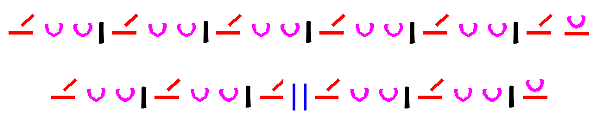 (Ovidius, Amores, I.1.1-2)-ᴗᴗ bu ayağa daktylos,-- bu ayağa spondeios denir.Latin elegeiası İ.Ö. 1.yüzyılda Yunan etkisi altında öncelikli olarak aşk şiiri aracı olarak gelişmiştir. Romalılar elegeiayı ozanın sevgilisiyle ilişkisine odaklı bir kısa şiirler çemberi için kullanarak ona yeni bir yön verdiler. Böylelikle Augustus döneminde elegeia ile yazılmış aşk şiirlerini tanımlamak için Roma aşk edebiyatı kavramı oluşmuştur. Roma edebiyatında daha önce görülmemiş olan bu tür Augustus döneminde büyük bir başarıya ulaştı. Roma edebiyatında dört erkek bir tane de kadın elegeia ozanı vardır; Gaius Cornelius Gallus, Albius Tibullius, Sextus Propertius, Publius Ovidius Naso ve Sulpicia.	Elegeia ozanlarını birbirinden ayıran özellikler şunlardır:Tibullus, ideal düzeyde köy yaşamına ve kır ortamında yaşanacak aşka ağırlık vermektedir: Böylece aşk şiirleri bukolik özellik göstermektedir. Propertius ile Ovidius’un şiirlerinde ise aşk kent çerçevesindedir.Dil ve biçem bakımından Ovidius, Tibullus’a yakındır. Bunun nedeni aynı yazınsal çevreden olmalarıdır. İkisi de konuşma diline yakın olmakla birlikte, özenle kurulmuş cümleler kullanmıştır. Propertius ise üyesi olduğu Maecenas çevresinin dil ve biçemini sergilemekte, eski sözcükleri ve uzun cümleleri yeğlemektedir.Propertius ve Ovidius bir durumu örnekleme yoluyla açıklamak, renklendirmek ya da bir düşünceyi desteklemek amacıyla mythos’lardan yararlanırken, Tibullus’un şiirlerinde bunlar yok denecek denli azdır.    Tibullus ile Propertius sevgiliye boyun eğmeye, köle olmaya razı romantik aşık rolünü üstlenirken Ovidius aşkın ne olduğunu tümüyle bilen, duruma göre her kılığa girebilen kentli bir aşk cambazı (desultor amoris) tipini canlandırmaktadır.GAIUS CORNELIUS GALLUS 	İ.Ö.69-26.  Büyük olasılıkla Gallia’lı bir ailenin oğludur, genç yaşta Roma’ya gelmiştir. 43 yaşındayken intihar etmiş çünkü Mısır valisi iken Thebai kentinde çıkan bir ayaklanmayı bastırmıştır. Daha sonra Augustus’u hiçe sayarak sanki kendisi devlet başkanı imiş gibi davranmaya başlamıştır. Augustus onu çok sevmesine rağmen senatoda suçlayıp yurda dönmesini yasaklamıştır. Kendisinden önce, örneğin Catullus gibi, kimi aşk elegeiası ozanları olmasına karşın, Roma aşk elegeiasını ilk geliştirip biçimlendiren ozan olarak ün salmıştır. Lycoris adını taktığı sevgilisine (gerçek adı Volumnia) yazdığı şiirleri yitiktir. Şiirlerini M.Ö.50-40 arasında yani 20’li yaşlarında yazdığı sanılmaktadır. Ozan Vergilius’un dostu idi. Kallimakhos ve Euphorion’dan etkilenmiştir. Ayrıca geç Hellenistik dönem ozanlarından Nicealı Parthenius’un 36 aşk hikayesinden oluşan eseri Gallus için örnek teşkil etmiştir. Quintilianus Gallus’u diğer elegeia ozanlarından daha sert olarak tasvir etmiştir (Inst.10.I.93).